Приложение 3. Картинки для кластера «Чем загрязняют воду?»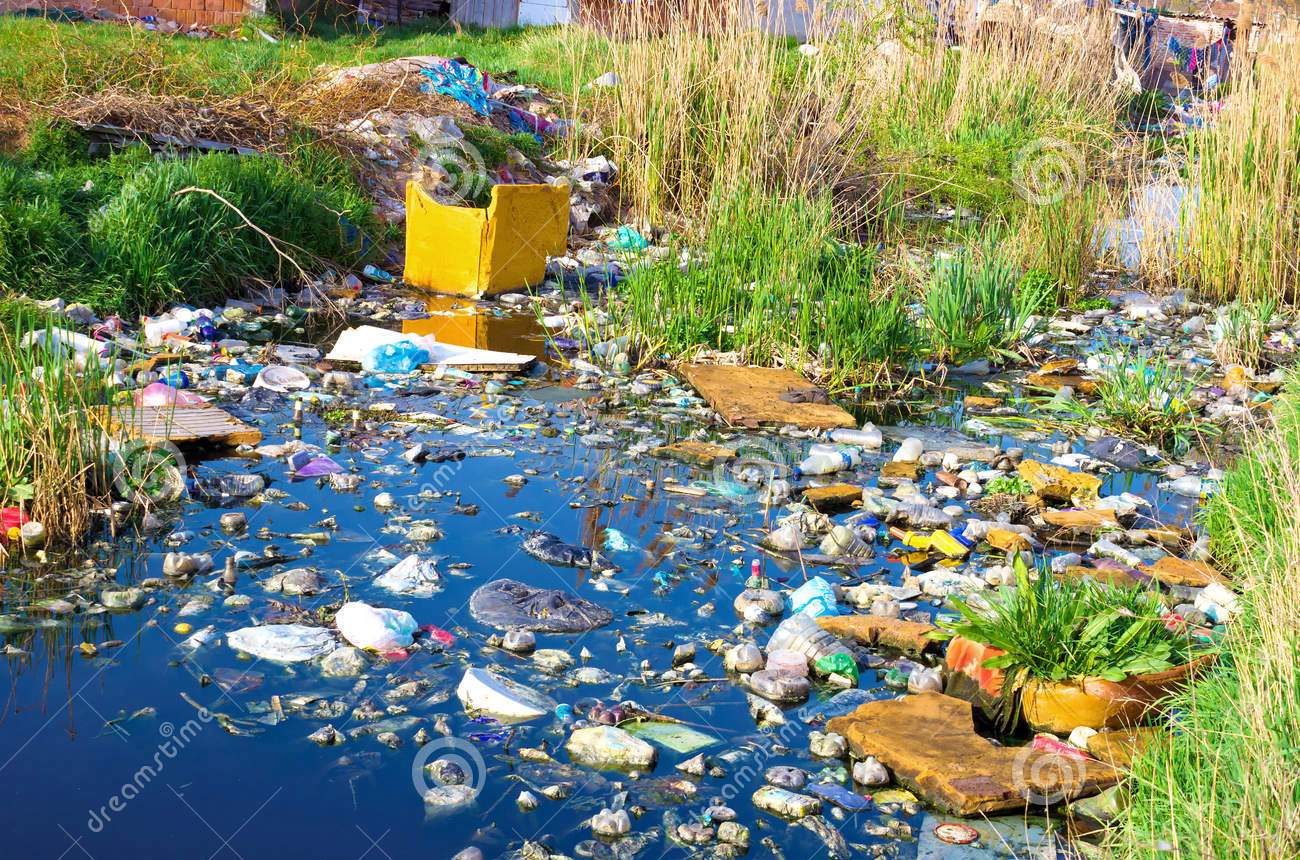 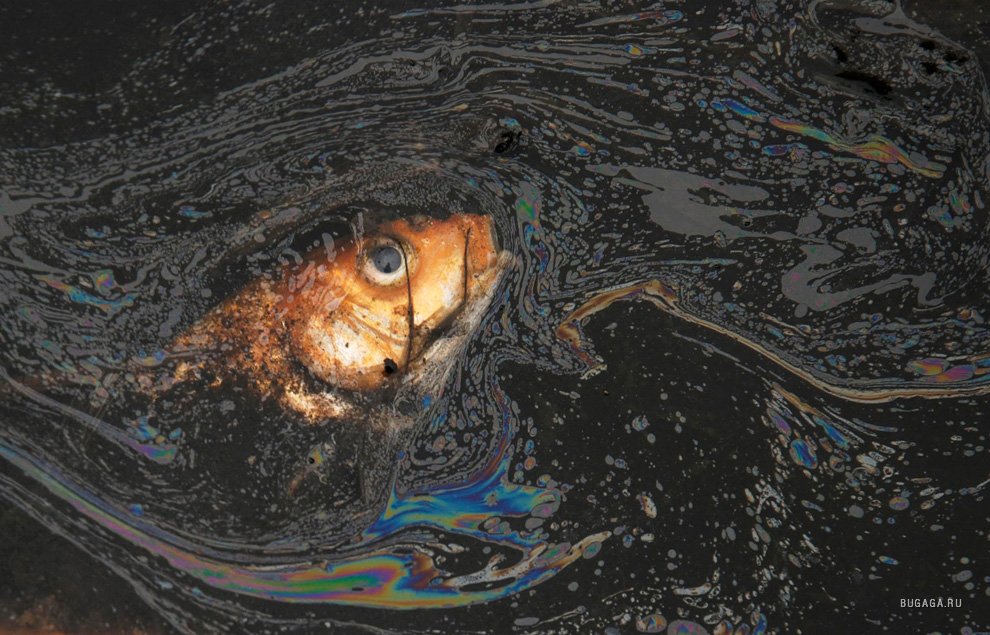 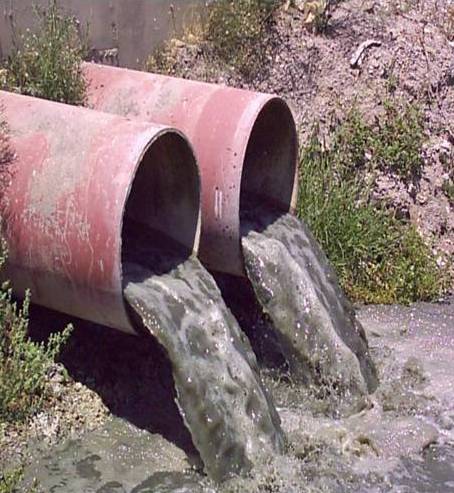 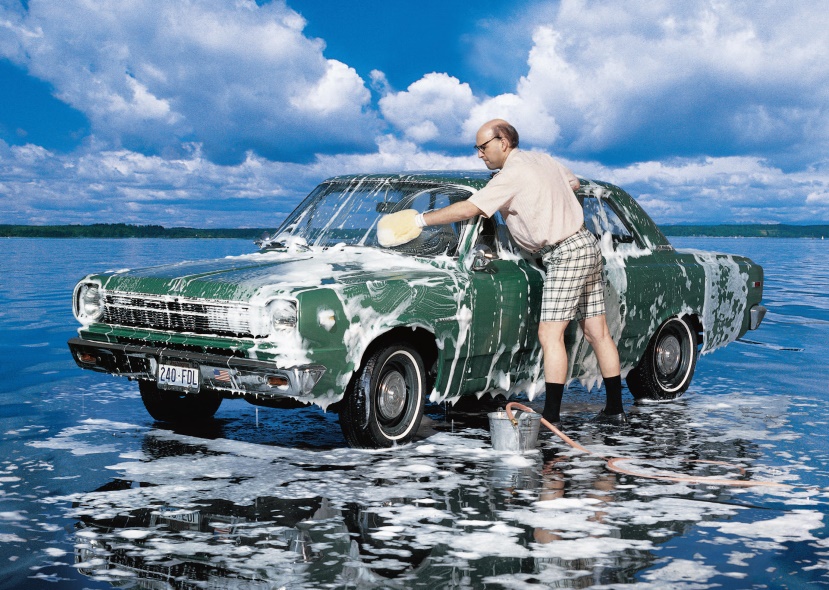 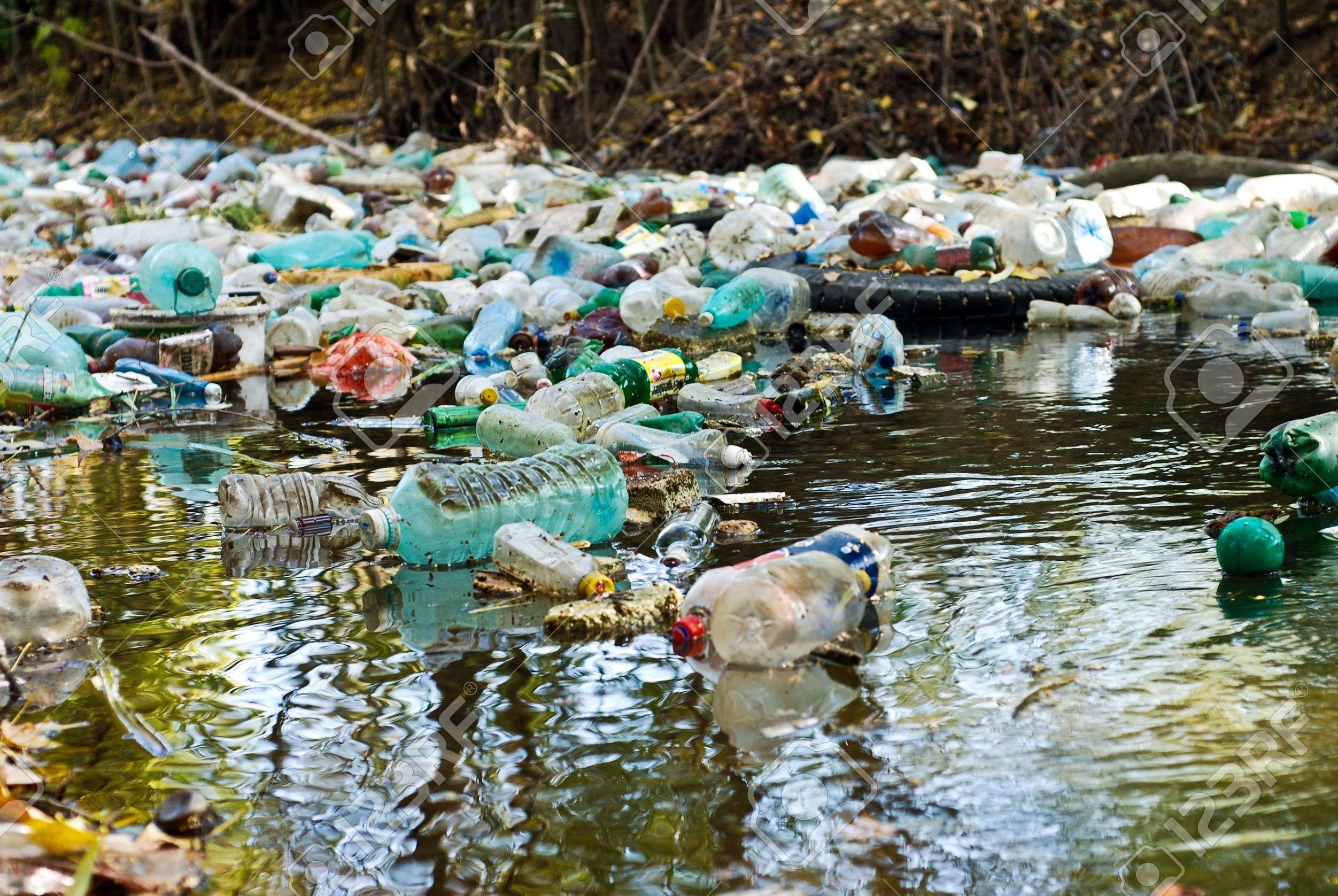 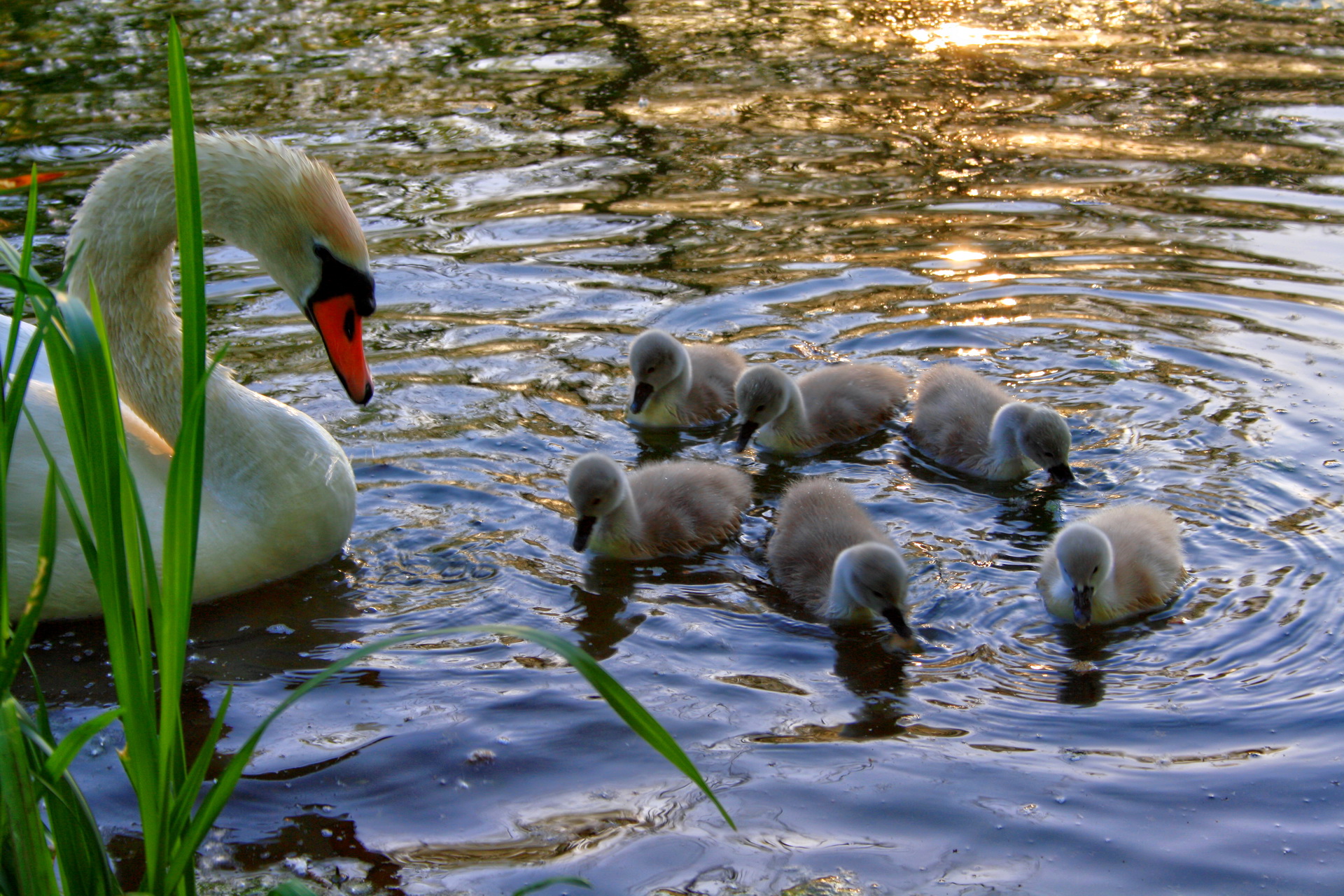 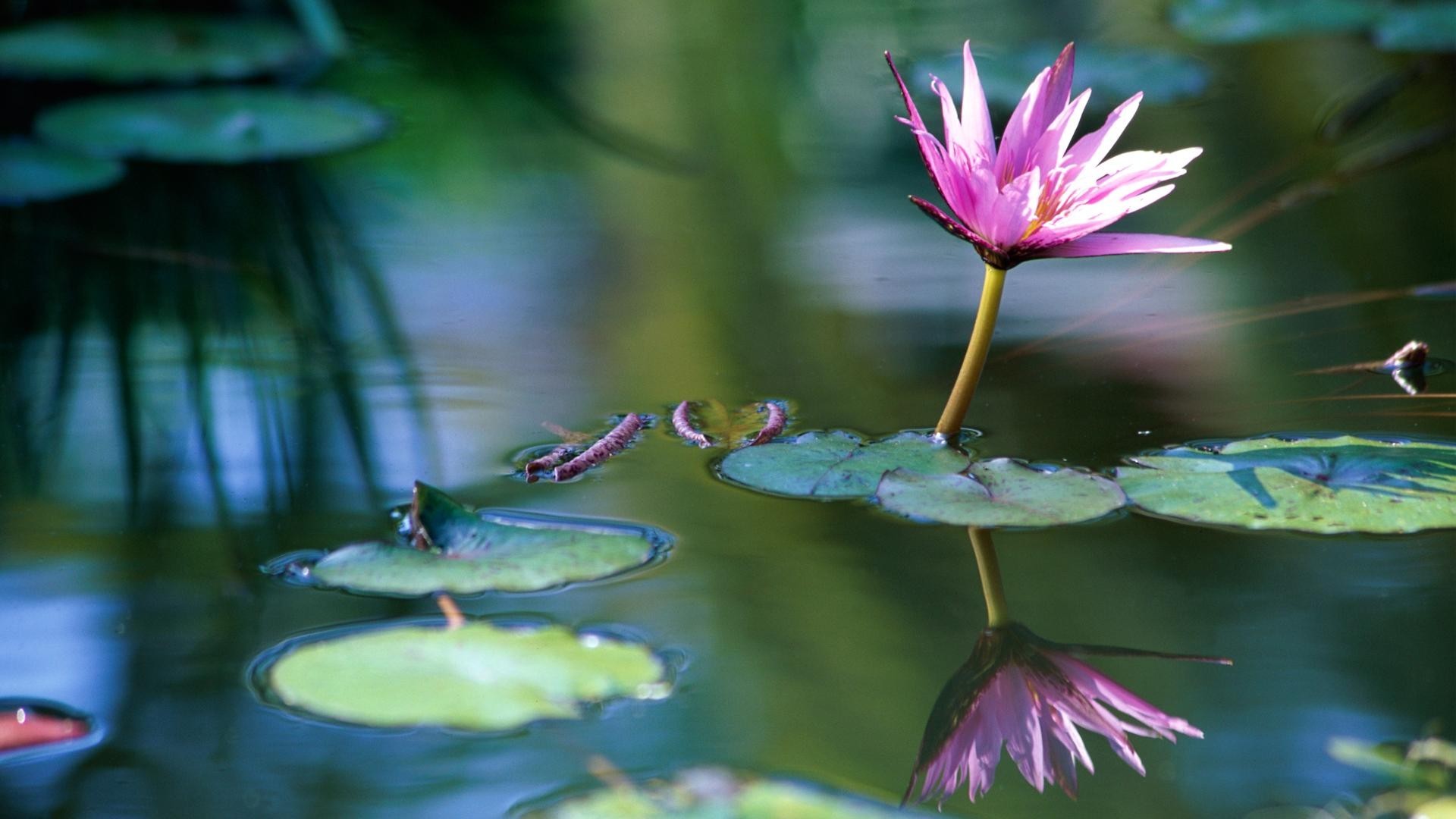 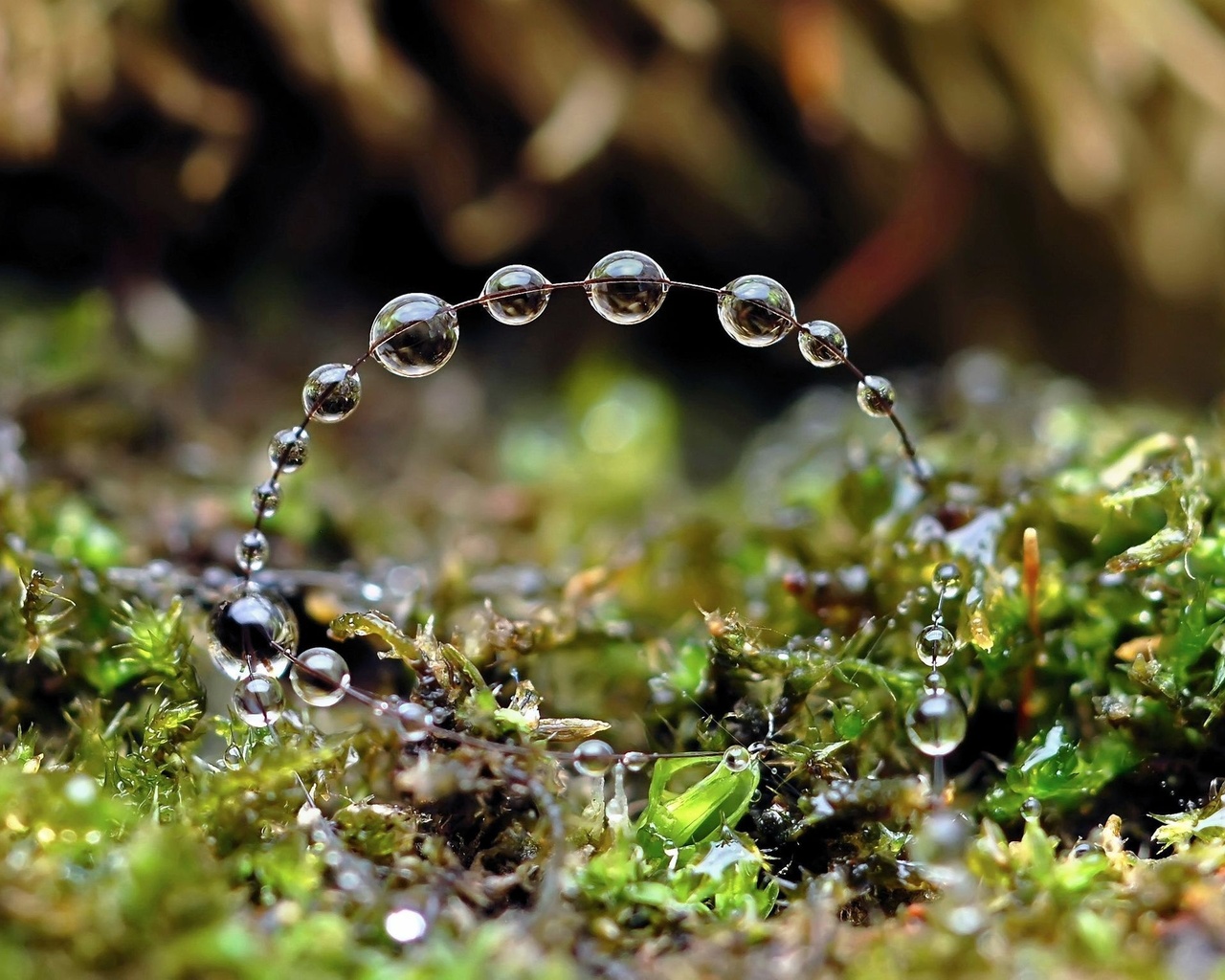 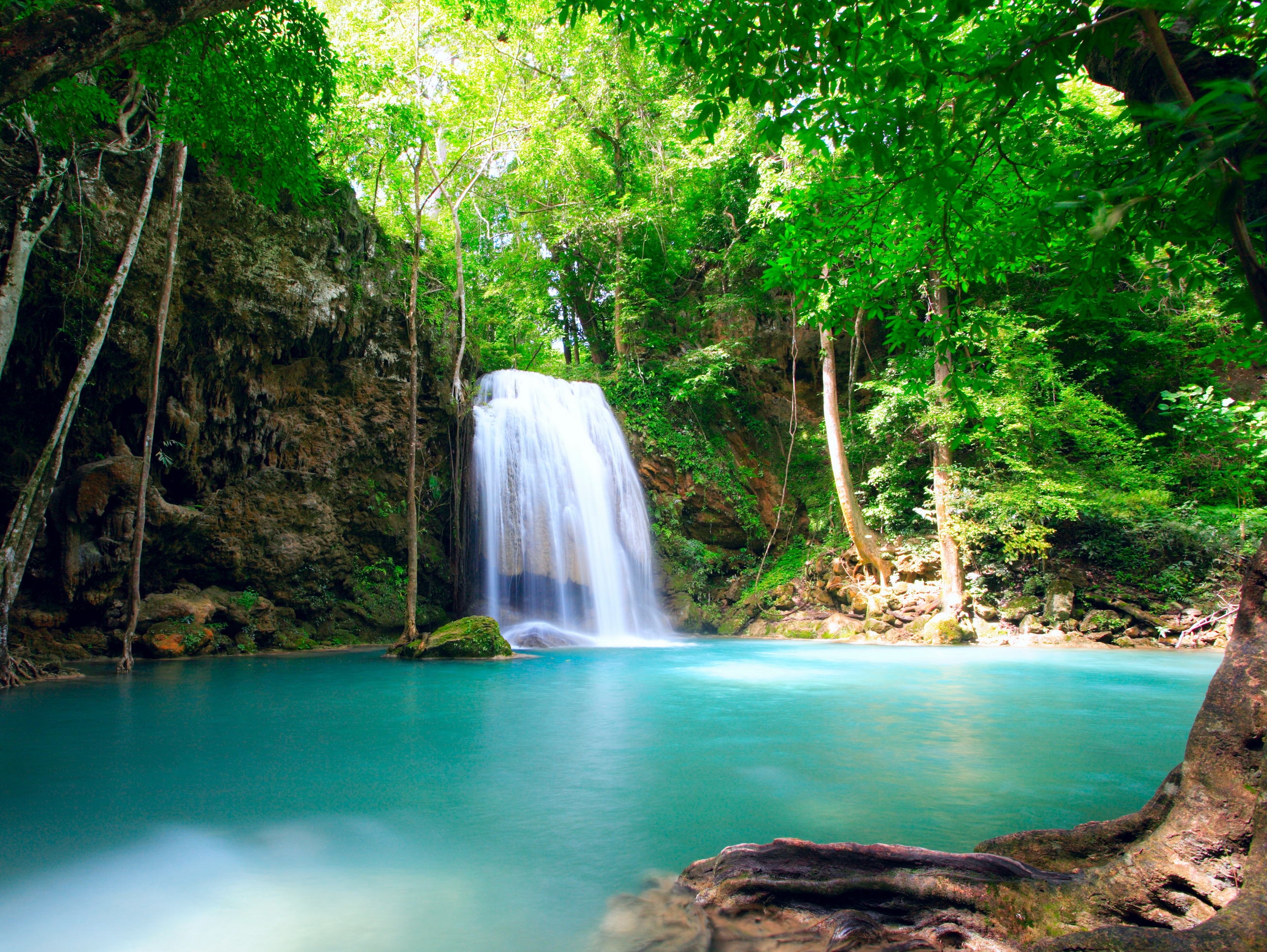 